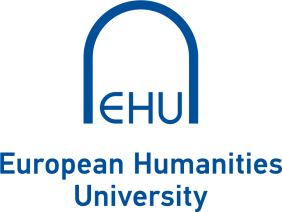 СПИСОК НАУЧНЫХ ПУБЛИКАЦИЙ1. СТАТЬИ В МЕЖДУНАРОДНЫХ НАУЧНЫХ ИЗДАНИЯХ1.1. В журналах, индексируемых в базах данных Web of Science или Scopus с индексом цитирования (JCR SSCI/SNIP)1.2. В журналах, индексируемых в базах данных Web of Science или Scopus без индекса цитируемости2. СТАТЬИ В ДРУГИХ РЕЦЕНЗИОННЫХ НАУЧНЫХ ИЗДАНИЯХ2.1. В издательствах зарубежных стран2.2. В издательствах Литвы (Беларуси)3. НАУЧНЫЕ МОНОГРАФИИ, СТУДИИ И ИХ ЧАСТИ3.1. Публикуется в всемирно признанных научных издательствах.(Springer, Routledge, Elsevier, Cambridge University Press, De Gruyter...)3.2. В других издательствах4. ДРУГИЕ КНИГИ И ИХ ЧАСТИ(pedagogical name., science degree, name, surname of the researcher)2019 - 2024 (starting with the latest publications e.g.: 2024, 2023, 2022, 2021, 2020, 2019, 2018, 2017, 2016, etc.)Автор:Автор:Автор:Автор:(имя, фамилия)(подпись, дата)